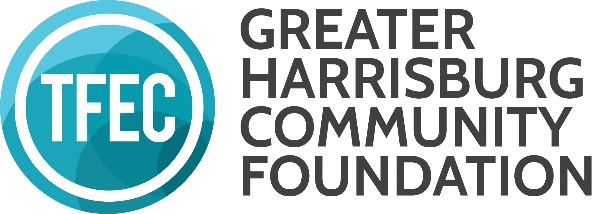 GRANTMAKING ADVISORY COMMITTEE TFEC Grantmaking Staff Contact ListName: 	Jennifer StrechayTitle: 	Program Officer for Community InvestmentEmail:	 jstrechay@tfec.orgPhone: 	717-236-5040Name: 	Andrea Iguina Title: 	Community Investment AssociateEmail:	 aiguina@tfec.orgPhone: 	717-236-5040